                                                                                     Утверждаю: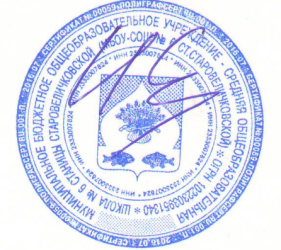 Директор МБОУ-СОШ №6__________  И.В.Ерошенко«2» сентября  2022 гПлан ИРР о порядке проведения  и подготовки к государственной   итоговой  аттестации  по программам основного общего образования - ГИА  -9  в   МБОУ - СОШ № 6  в 2022-2023 учебном  годуСоставлено  ЗУВР     Полторацкой М.Г. № п/пНаправления деятельностиСрокиИсполнителиI. Нормативно-правовое сопровождение 1Приведение школьной базы нормативно-правовых документов по подготовке к ГИА-9 в соответствии с требованиями федеральных и региональных документов, а также документов УО Калининский район Сентябрь, по мере поступления из МОН  и МП КК, УОПолторацкая М.Г.2 Размещение   на сайте школы   федеральных, региональных, муниципальных   нормативно-правовых документов и их обновление В течение учебного годаПолторацкая М.Г Уразаев Ю.А.3Подготовка и утверждение школьных распорядительных документов по проведению ГИА-9 в 2022-2023 уч.годуВ течение учебного годаПолторацкая М.ГII. Организационное сопровождение1Анализ результатов ОГЭ  2022 года. Проведение школьных МО и педагогического совета по вопросу «Анализ результатов ОГЭ 2022».июнь-август 2022 годаАдминистрация школы, руководители ШМО2Назначение  координатора ГИА-9 школьного уровня. Участие в муниципальных совещаниях по вопросам подготовки к ГИА-9октябрь 2022 г.Ерошенко И.В.3Подготовка и обновление информационных стендов по вопросам организации и проведения ГИА-9 в 2023 годуоктябрь 2022 гПолторацкая М.Г4Составление плана подготовки МБОУ- СОШ№ 6 к государственной итоговой аттестации выпускников  9-  класса в 2022-2023 учебном годусентябрь 2022 г.Полторацкая М.Г5Информирование учителей-предметников об изменениях в КИМ ГИА 2023 по сравнению с ГИА-9- 2022 и о работе с демоверсиями ФИПИ 2023 годаНоябрь 2022Полторацкая М.Г.6Формирование БД ГИА  для проведения государственной   итоговой    аттестации по образовательным программам основного общего образования. Мониторинг движения выпускников. октябрь 2022г. – май 2023 г.Полторацкая М.Г7Формирование состава общественных наблюдателей ГИА-9февраль - март2023годаПолторацкая М.Г8Составление плана МБОУ- СОШ№6 по организации работы  со слабоуспевающими учащимися, с учащимися с ОВЗ  9класса 2022-2023 уч.г.Сентябрь-октябрь 2022годаПолторацкая М.Г9Проведение индивидуальных консультаций для выпускников 9класса и их родителей по вопросам подготовки к ГИА-9.Организация и проведение  пробного ИС.Организация и проведение  итогового собеседованияС 1 ноября 2022г декабрь 2022февраль 2023гПолторацкая М.ГКомиссия по проведению ИСIII.Организация качественной подготовки к ГИА-91Проведение заседаний  ШМО по вопросам подготовки к ГИА  и работе с сильными и  слабоуспевающими учениками, учащимися с ОВЗ.ноябрь 2022 -март 2023 г.Администрация школы, руководители ШМО2Проведение  педагогических советов, малых педсоветов, совещаний при директоре по вопросам результативности работы со слабоуспевающими ,с учащимися с ОВЗ (с приглашениями родителей при необходимости)В течение учебного годаАдминистрация школы, классные руководители3-Организация взаимопосещения уроков учителями-предметниками с целью обмена опытом по подготовке выпускников к ГИА-9-2023-Участие  учителей русского языка в муниципальных обучающих семинарах при подготовке к итоговому собеседованиюв течение учебного года ноябрь 2022Администрация школыУчитель русского языка Титаренко Т.П..4Обеспечение прохождения курсовой подготовки учителей, работающих в выпускных классах. По графику в течение уч.годаАдминистрация школы5Организация психологической поддержки и помощи слабоуспевающим школьникам, учащимся с ОВЗ, учителям-предметникам, работающим в выпускных классах.в течение учебного годаАдминистрация школы, психолог.6.Проведение тренировочно-диагностических краевых и школьных работ по предметам государственной итоговой аттестации и  тестирования по обязательным предметам  и предметам по выбору в течение учебного года Администрация школы
7.Организация системы дополнительных, индивидуальных занятий,  консультаций  для групп сильных и  слабоуспевающих  учащихся, для учащихся с ОВЗ.в течение учебного года Администрация школы, учителя - 
предметники8.Формирование банка данных выпускников 9-х классов, имеющих низкую мотивацию к учебе и работа с ними. Октябрь-ноябрь 2022 г.Полторацкая М.Г.9.Ведение мониторинга  успешности усвоения базовых знаний  по учебным предметам и учёта учебных достижений слабоуспевающих обучающихся (по результатам успеваемости, итогам КДР, АДР, результатам выполнения индивидуальных заданий). 
в течение годаучителя-предметники10.Мониторинг результативности выполнения  ВПР, КДР и АДР  как сильными, так и слабоуспевающими учащимися 9-х классовПо мере проведения работПолторацкая М.Г.11.Организация консультаций  для учеников, пропустивших уроки по болезни.в течение учебного года Администрация школы, учителя - 
предметники12.Обеспечение информационно-разъяснительной работы с родителями выпускников, имеющих низкую учебную мотивацию.в течение уч. года Администрация школы 13.Проведение  родительских собраний с привлечением учителей-предметников по вопросам качества подготовки выпускников 9  класса к государственной итоговой аттестации в 2023 годув течение учебного года по графикуАдминистрация школы, классный руководитель  Неврова Е.В.14.Индивидуальное консультирование родителей по вопросам создания благоприятного микроклимата в семье и условий, обеспечивающих систематическую  целенаправленную подготовку детей к учебным занятиям.в течение учебного годаКлассный руководитель, администрация школы  15. Организация и проведение  итогового собеседования  в  феврале  2023 года как обязательный  допуск к ГИА-9Февраль  2023администрация школы, комиссия по проведению ИС16. Участие в тренировочных мероприятиях по применению актуальных технологий  для проведения ОГЭ с участием обучающихся 9- классовОктябрь 2022-май 2023Классный руководитель, администрация школы  IV. Обучение участников ГИА-91.Организация информационно-разъяснительной работы со всеми участниками ГИА  по вопросам организации и проведения ГИАВ течение года Полторацкая М.Г.2. Информирование педагогов и учащихся 9класса об особенностях  проведения ГИАОктябрь 2022Полторацкая М.Г.3Распространение  информационных памяток  и листовок для участников ГИА –9 и их родителейв течение годаКлассный руководитель, администрация школы  4Проведение школьных родительских собраний ,классных часов с обучающимися, семинаров для лиц, привлекаемых к проведениюГИА-9, индивидуальных  и групповых консультаций , собеседований с выпускниками, круглых столов  о порядке проведения ГИА-9 в 2023 году.Сентябрь2022-май 2023 гАдминистрация школы, учителя - 
предметники, классный руководитель5 Обучение  выпускников  правилам заполнения бланков в течение годаПолторацкая М.Г.6.Анкетирование обучающихся по вопросам  подготовки к ГИА-9 в 2023году.Декабрь 2022, март 2023 гПолторацкая М.Г., классный руководитель7.Психологическая подготовка выпускников и всех лиц, привлекаемых к проведениюГИА-9Декабрь 2022, март 2023гПсихолог   Петрова Е.В..8.Работа школьной библиотеки с выпускниками и их родителями в качестве ресурсно- информационного центра по подготовке к ГИАВ течение годаБиблиотекарь Шумейко Л.И.V. Контроль   работы  по подготовке к участию в ГИА-91.  Организация внутришкольного контроля по  вопросам подготовки к ГИА учащихся 9 классаНоябрь- декабрь 2022 г, февраль-март 2023Администрация школы  2.Контроль  проведения АДР и ВПР в 9 классе, мониторинг результатов работ.октябрь 2022 -май 2023 годаАдминистрация школы  3.Контроль организации и проведения индивидуальных и групповых занятий со слабоуспевающими , с мотивированными на учёбу  выпускниками  9-х классов, а так же с учащимися с ОВЗ.Октябрь 2022-май 2023 г.руководители ШМО